Læringsbrett 23-24Generelle reglerLæringsbrettet/lærings-PC er skolens eiendom og skal behandles etter de regler for bruk som er bestemt i kommunen. Det vil si at du: ikke gir andre kunnskap eller tilgang til brukernavnet og passordet dittaldri låner ut ditt læringsbrett/ din lærings-PC til andreikke har lov til å laste opp eller fjerne apper som ligger på den ikke tar bilde eller video av medelever/noen som arbeider på skolen uten deres tillatelseer kjent med «Nettvettreglene», i pkt. 5, 6, 7, 8 og 9 på https://nettvett.no/nettvettreglene/Generelt om bruk og oppbevaring av læringsbrett/lærings-PCLæringsbrett/Lærings-PC, skal:alltid være oppladet ved skoledagens start kun brukes til skolearbeidaldri være i nærheten når du spiser eller drikker noeligge på avtalt sted når den ikke brukes i undervisningaligge i sekken på vei til og fra skolen og SFOvære avslått og ligge i beskyttelsesdeksel/lukkes når den flytteslæringsbrett leveres inn hver fredag til lærerInternettDet er aldri tillatt å gå på internett uten lærers samtykkeDet er kun tillatt å bruke nettsteder som har med skolearbeidet å gjøreDet er ikke tillatt å være på sosiale medier.Erstatningsbeløp for skoleåret 2023-2024 er:Skjerm til læringsbrett og pc: 1400,-Tastatur til læringsbrett: 800,-Nytt læringsbrett: 3000,-PC: 4500,-Lader til læringsbrett: 360,- (adapter og kabel).Lader til PC: 160,-Konsekvenser ved brudd på regleneDersom det forekommer brudd, vil det kunne medføre at:læringsbrettet/lærings-PC umiddelbart blir inndratt den enkeltes læringsbrett/lærings-PC kan få blokkert sin nettilgangBekreftelse og signatur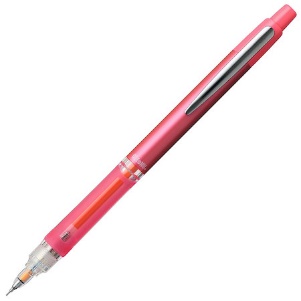 Vi har lest og forstått innholdet som kommer fram i denne avtalen som gjelder for bruk av læringsbrett/lærings-PC i Midtre Gauldal-skolenElevens underskrift:_____________________	Klasse:________Foresattes underskrift:___________________   